Embassy of IndiaAshgabatCommemoration of 150th birth anniversary of Mahatma GandhiThe Embassy organized several events to mark the 150th birth anniversary of Mahatma Gandhi on October 02; 2018 at the Yoga and Traditional Medicine Centre (Bagtyyarlyk Sports Complex) Ashgabat. 2.	The morning function started with Ambassador H. E. Mr. Azar A. H. Khan and members of Embassy paying tribute to Mahatma Gandhi and laying flowers at Mahatma Gandhi’s bust in the complex. Turkmen and foreign nationals, Turkmen officials, yoga enthusiasts, and Hindi students and teachers from Turkmen National Institute of World Languages also participated in the event. The flower laying ceremony was followed by lease of commemorative stamps on Gandhiji by the Ambassador.  3.	At the evening function, the Embassy organized other events at the Chancery which included screening of documentary on Mahatma Gandhi. This was followed by a quiz on Bapu@150 in which Hindi students took active part. The certificates of participation were awarded by Ambassador at the end of the quiz. The events concluded with the LED projection “Relevance of Bapu’s message in the contemporary world” on the façade of Embassy’s Chancery building. ***Tuesday October 02, 2018, Ashgabat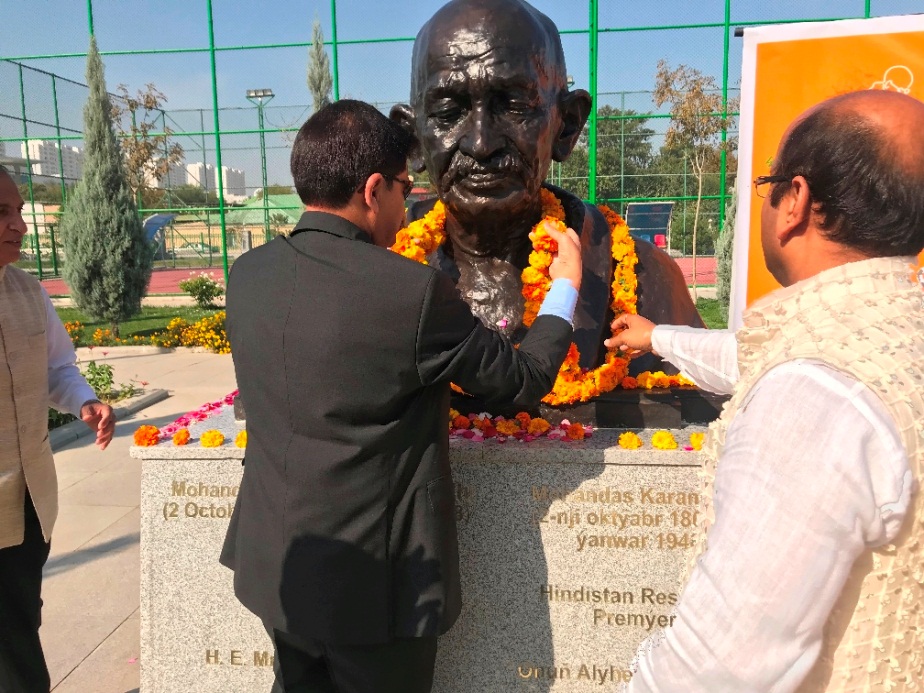 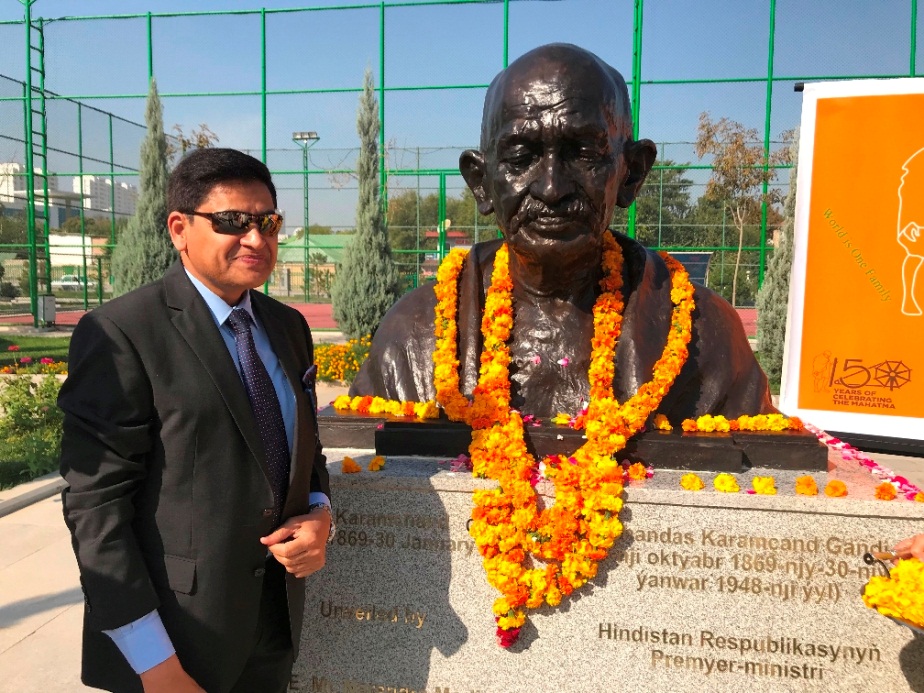 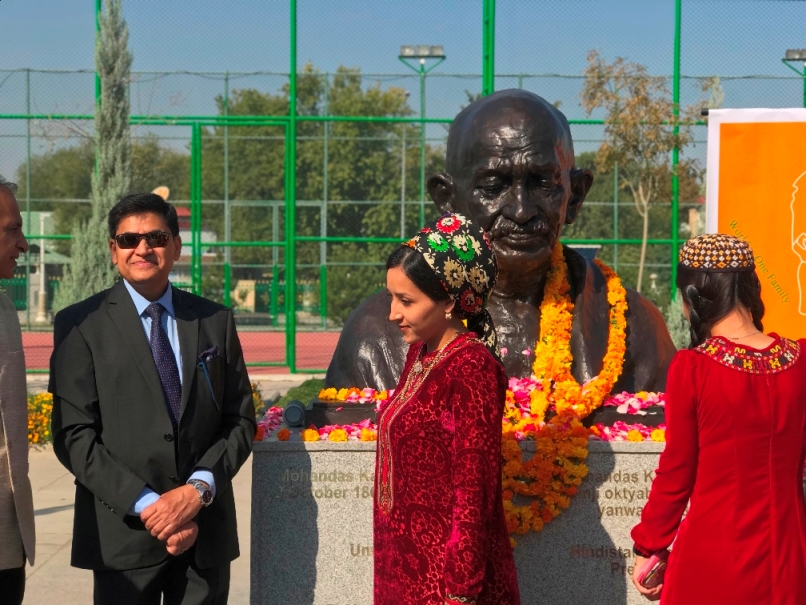 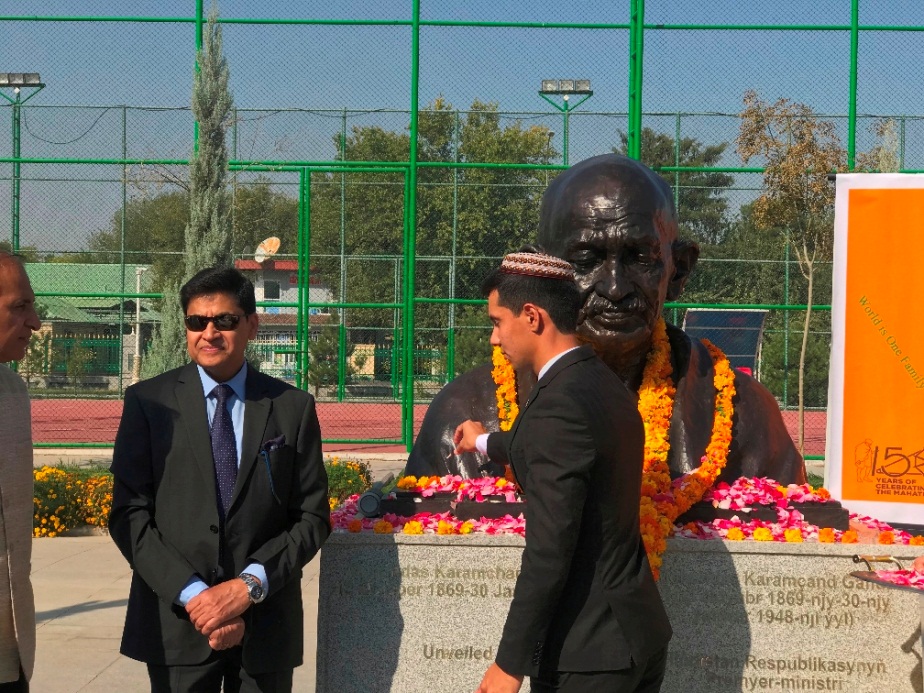 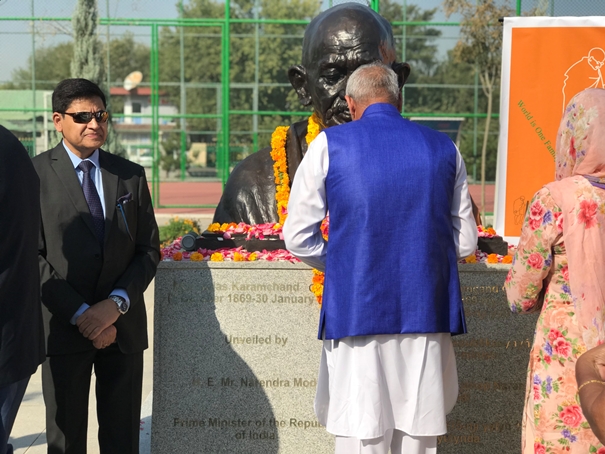 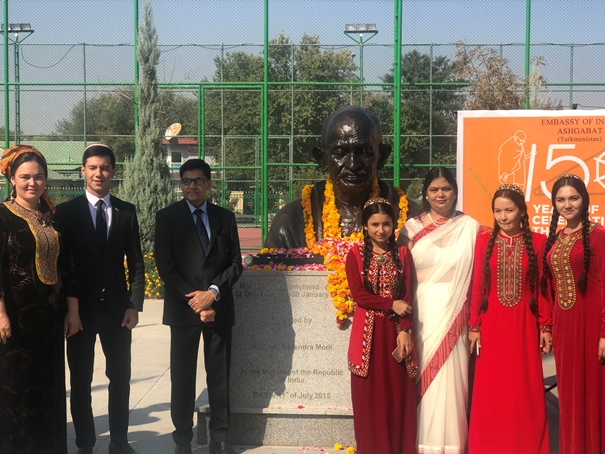 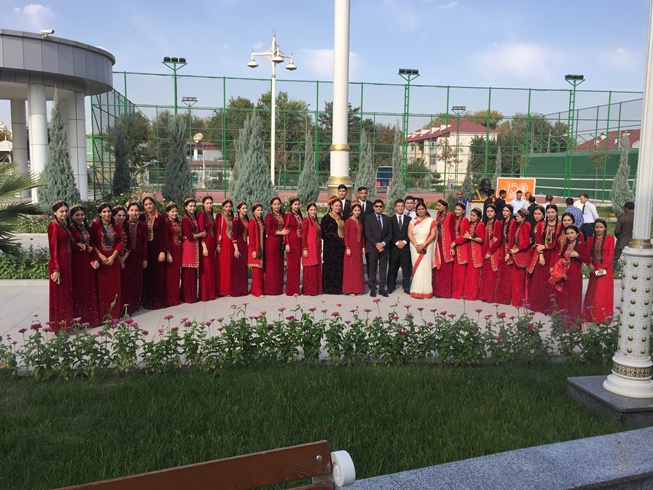 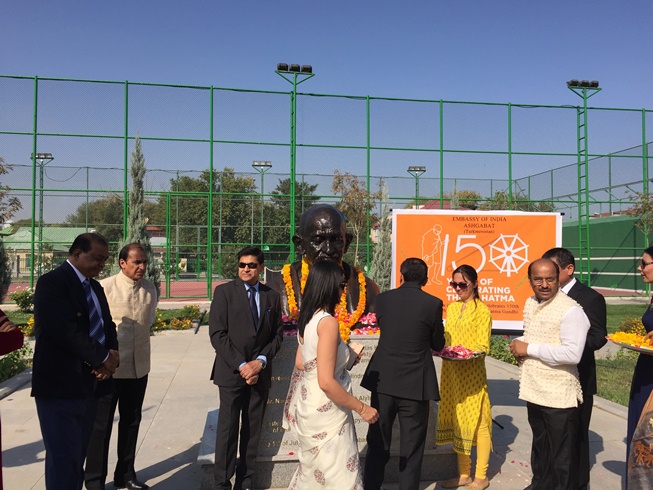 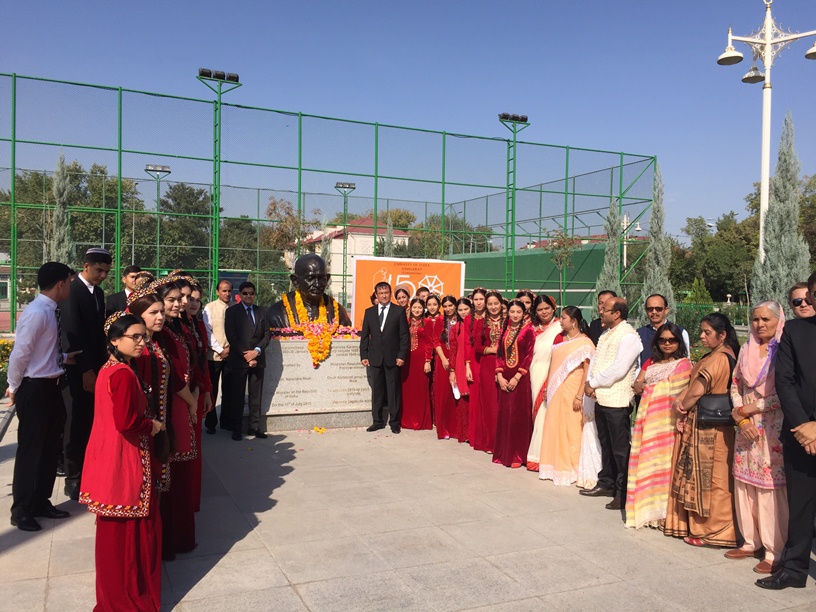 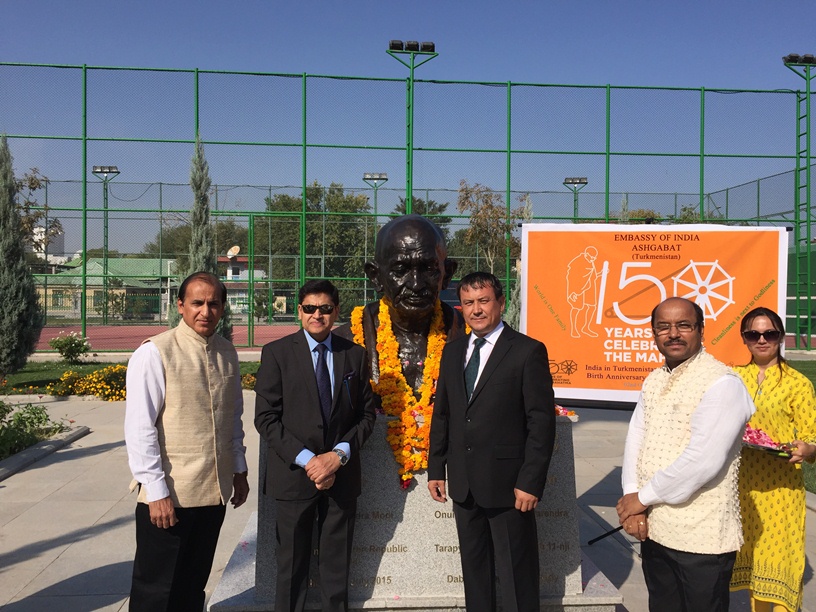 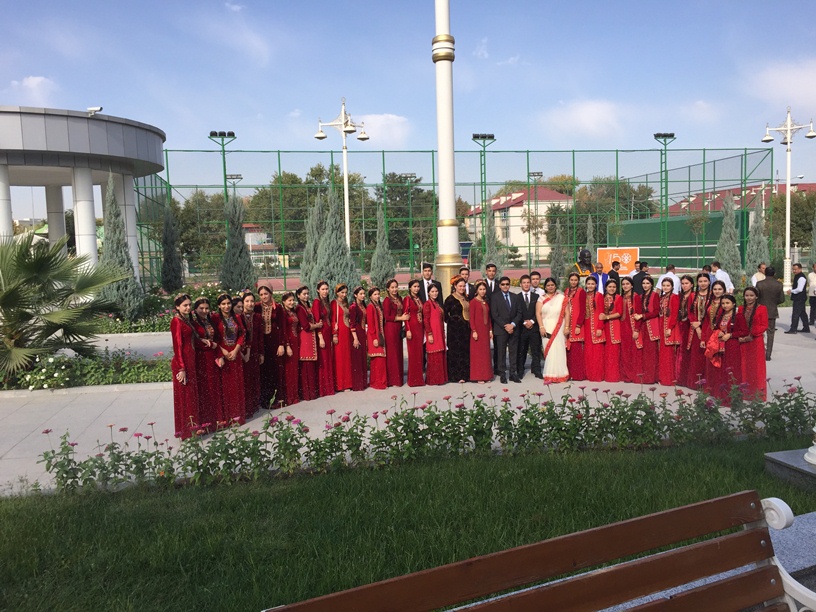 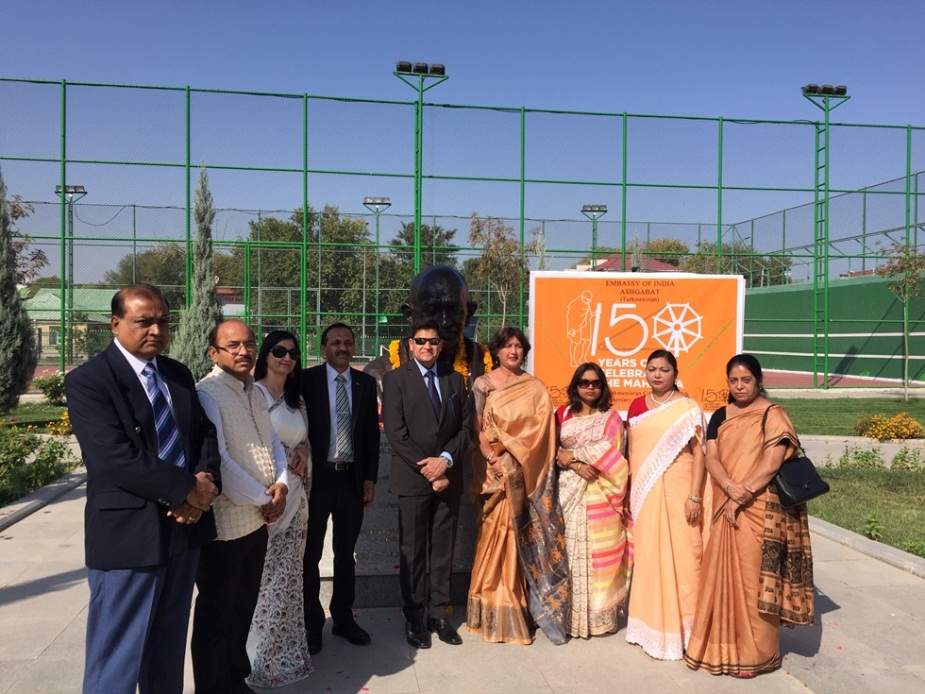 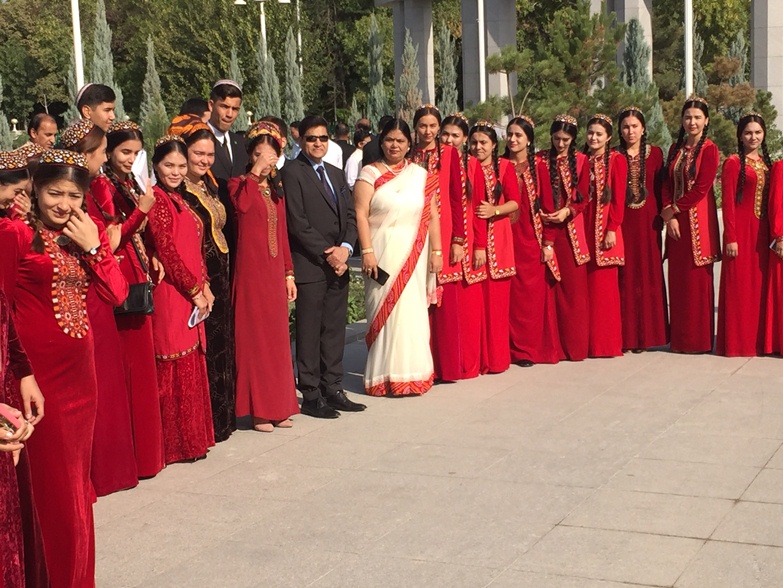 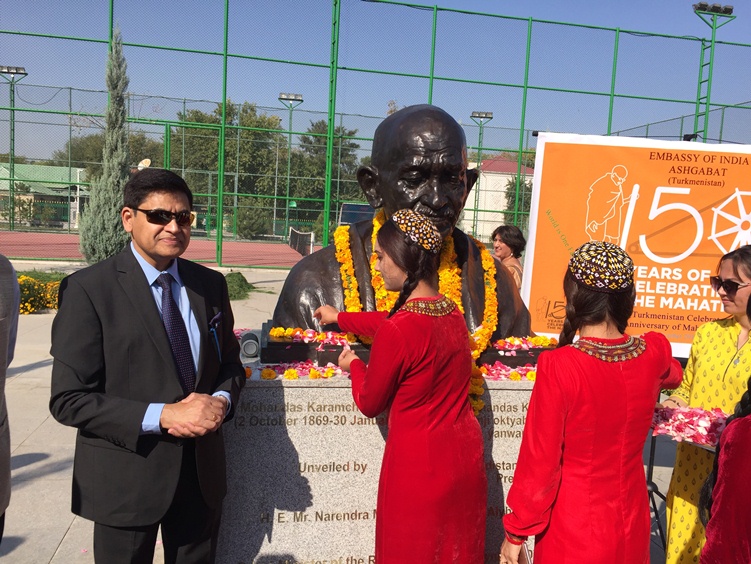 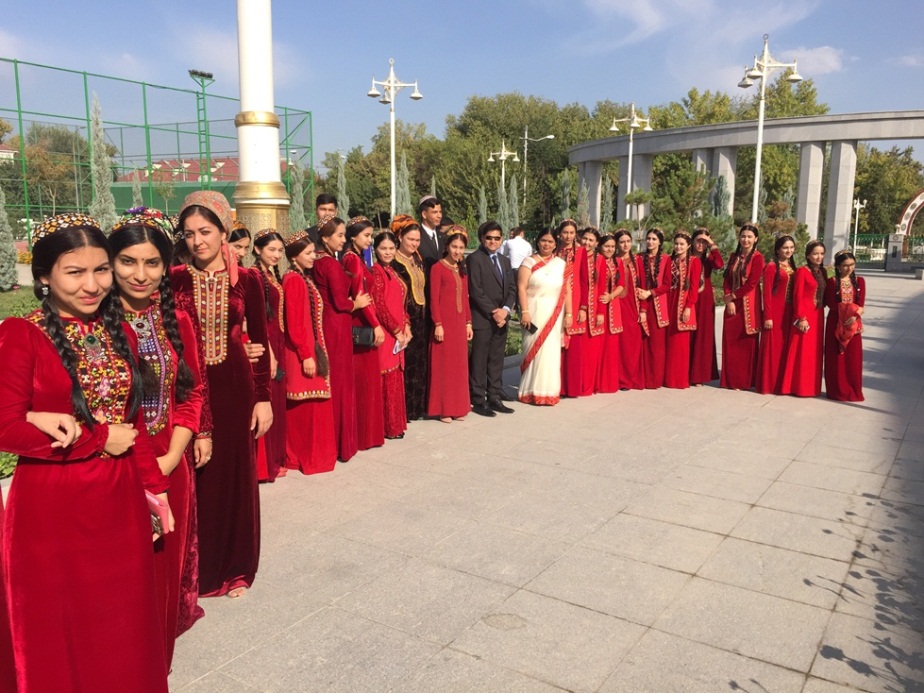 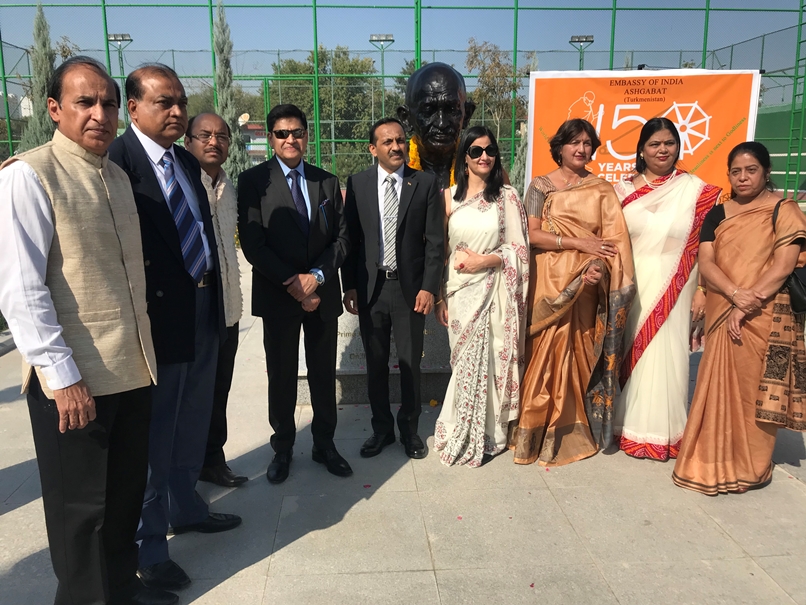 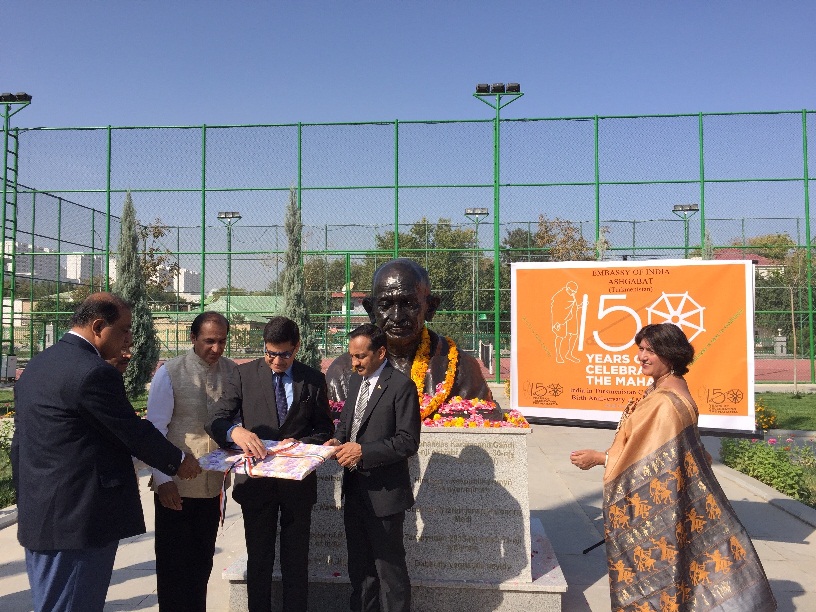 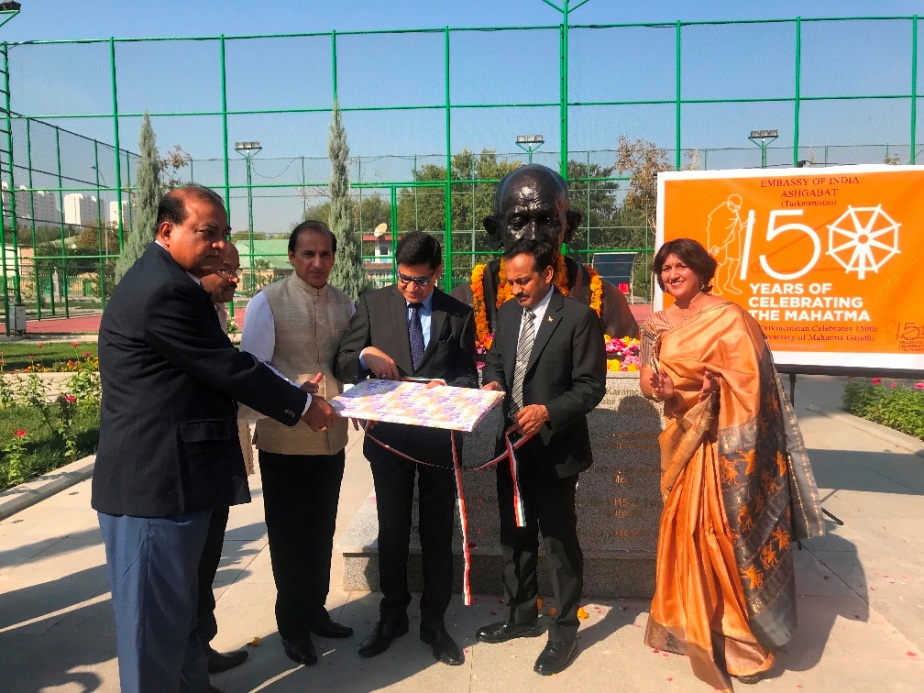 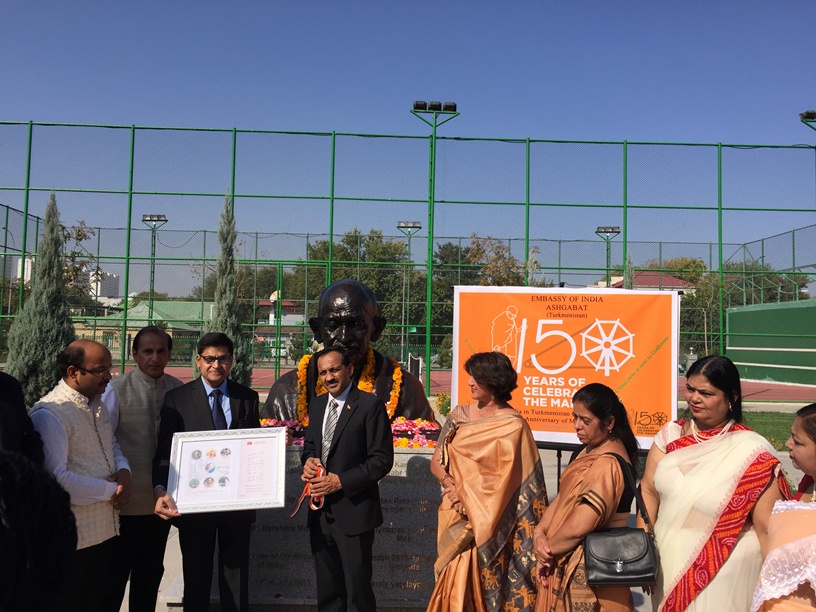 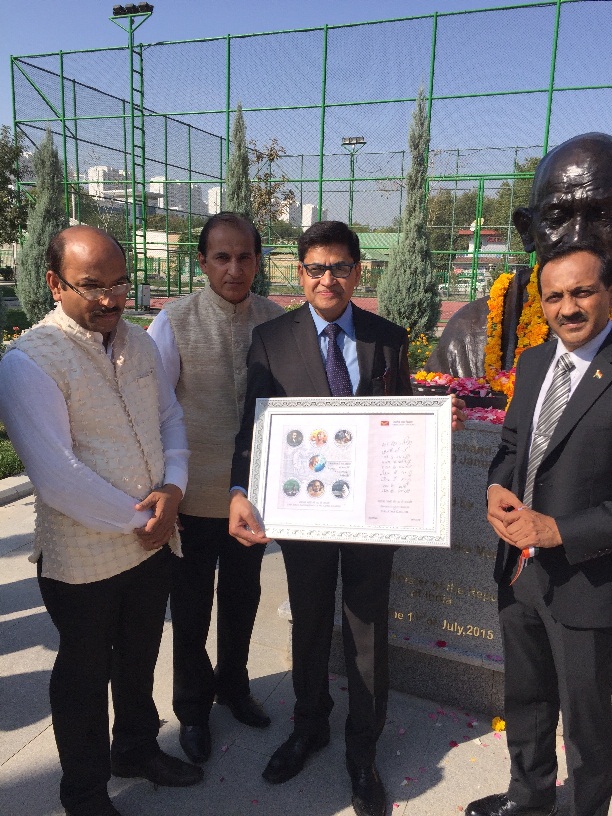 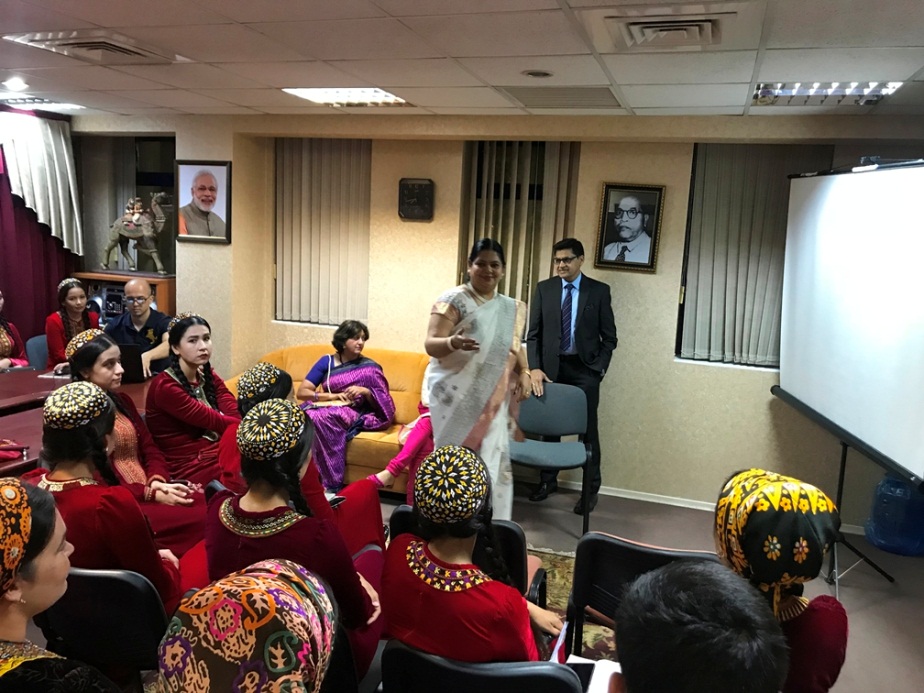 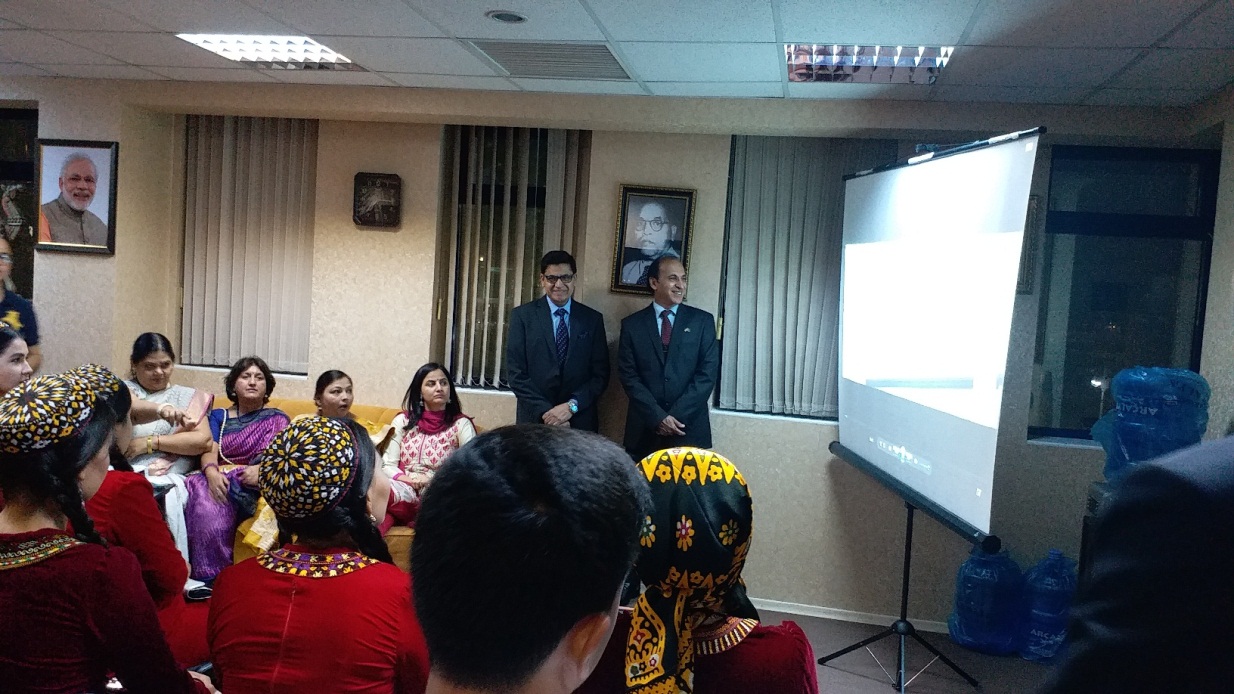 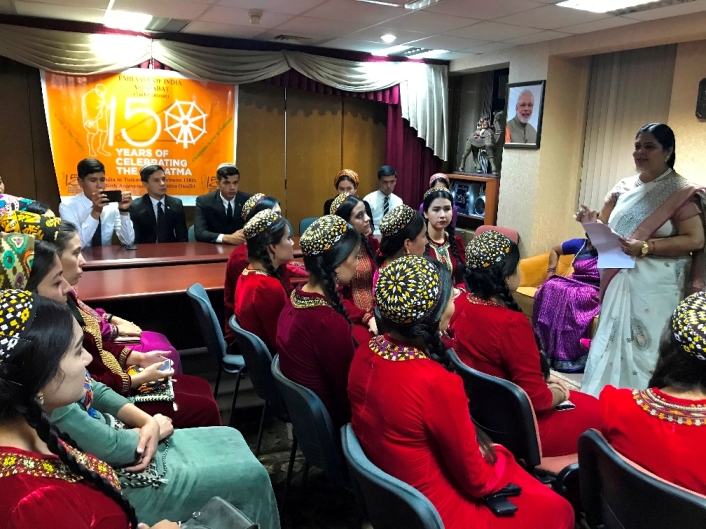 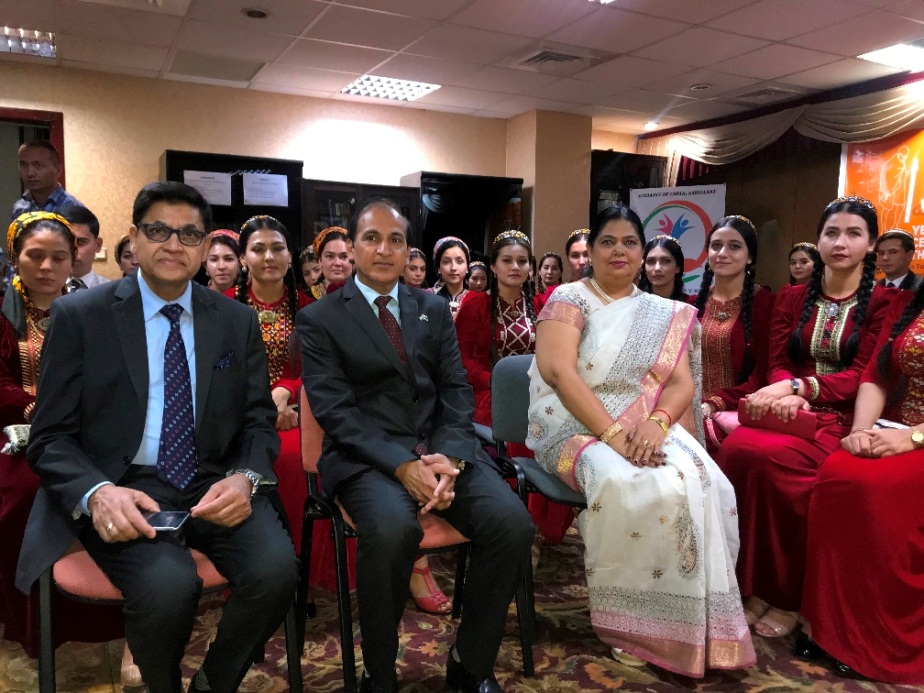 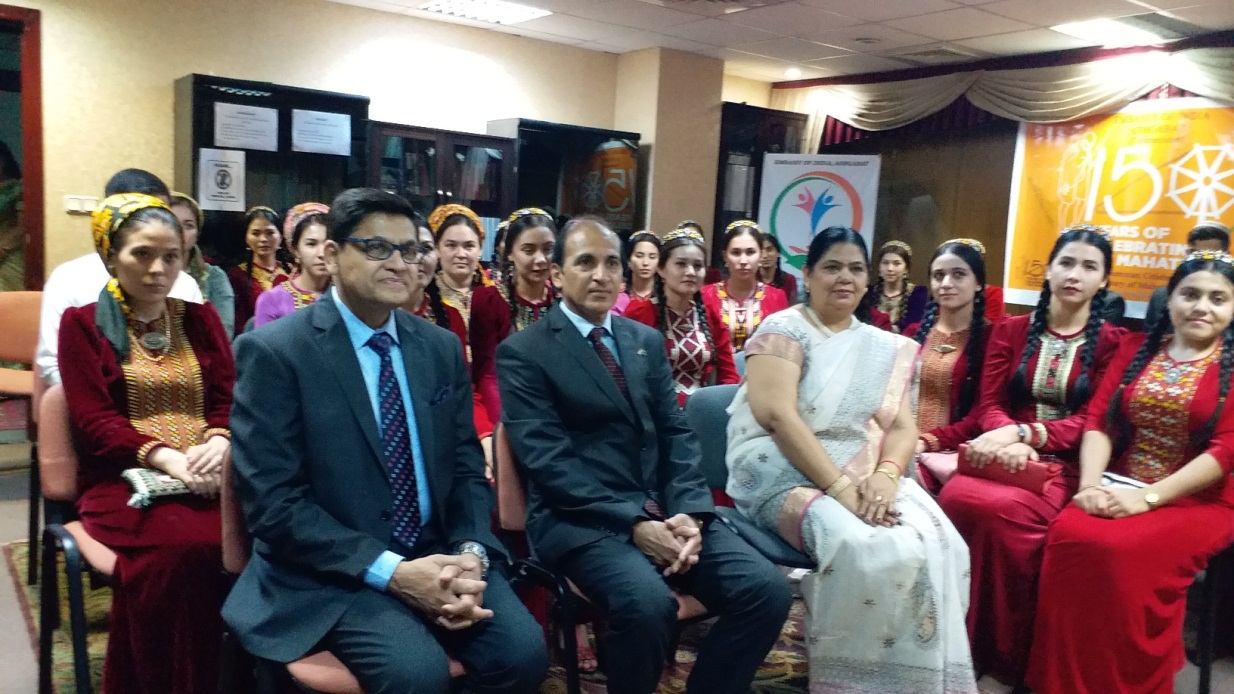 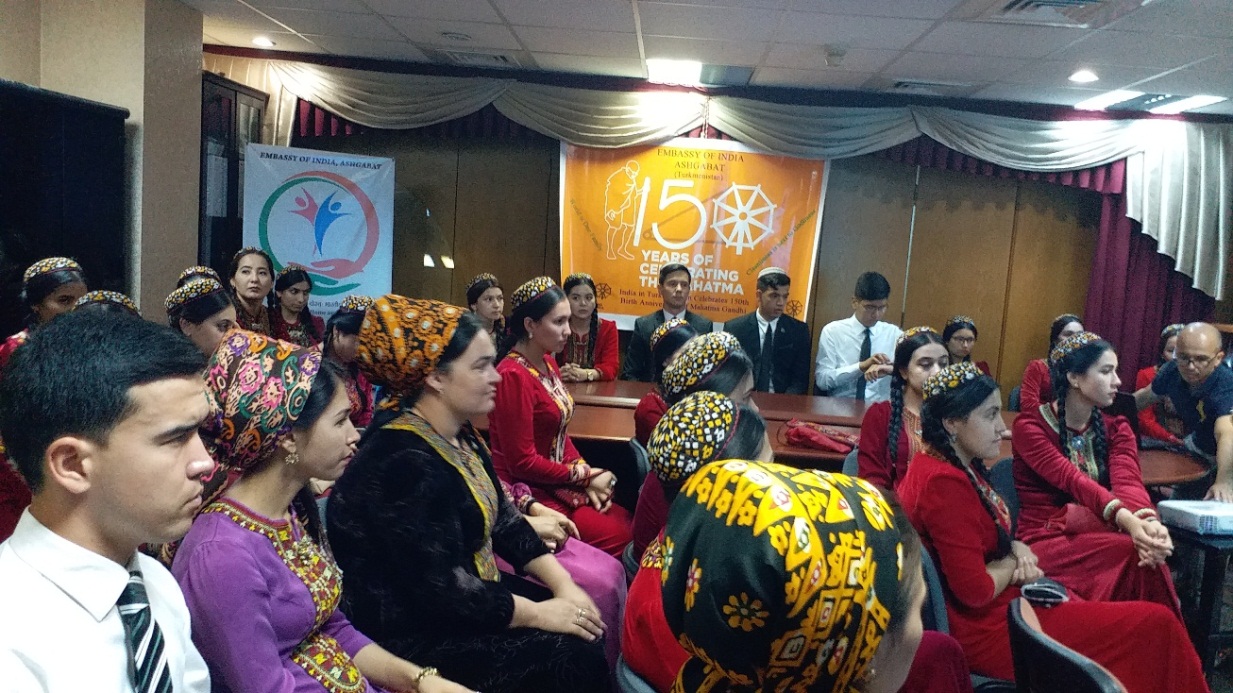 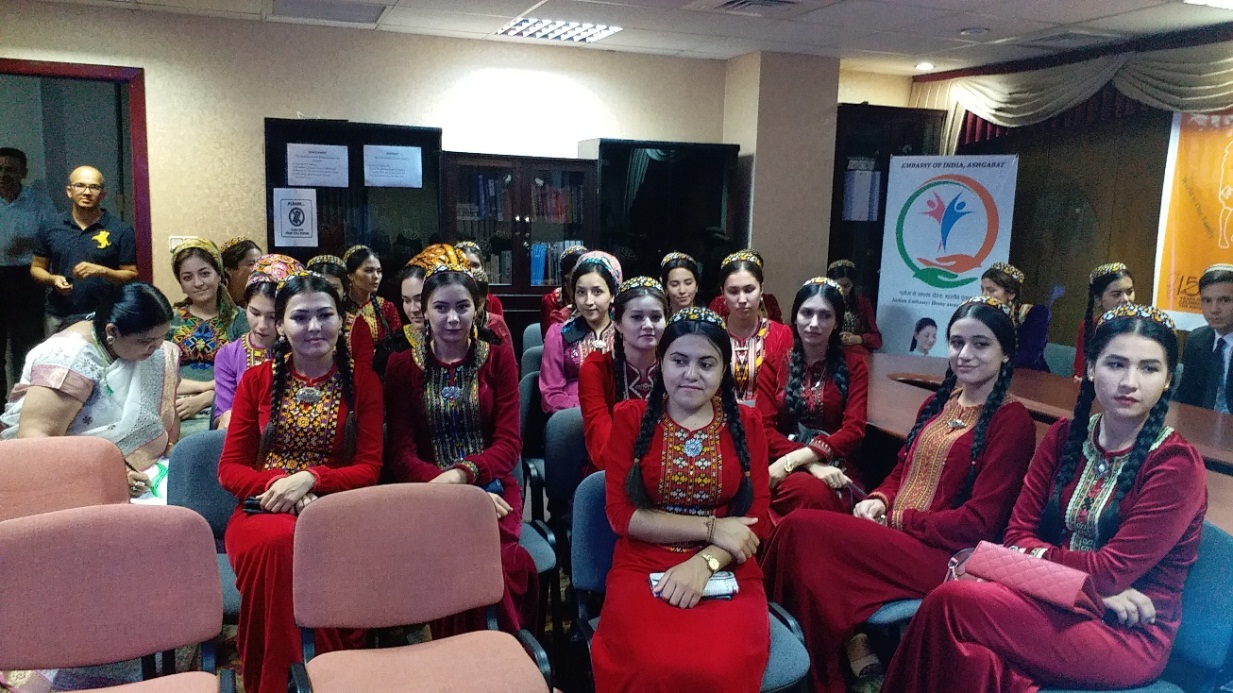 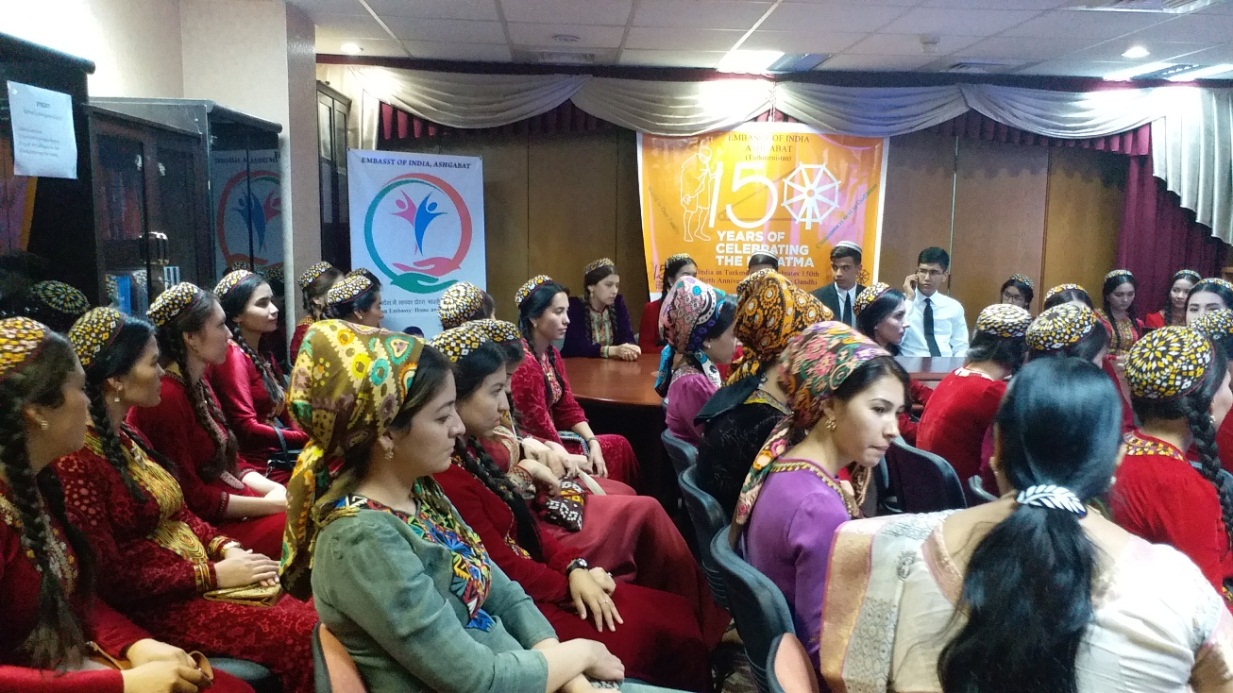 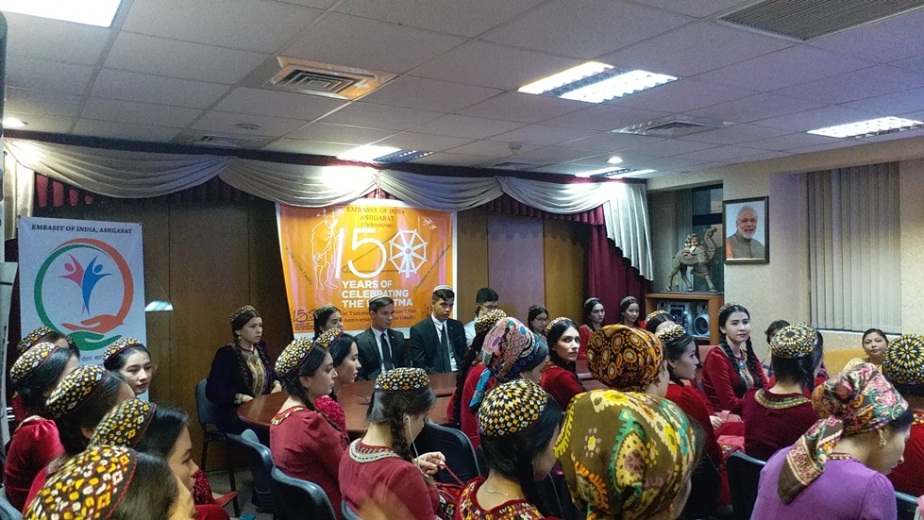 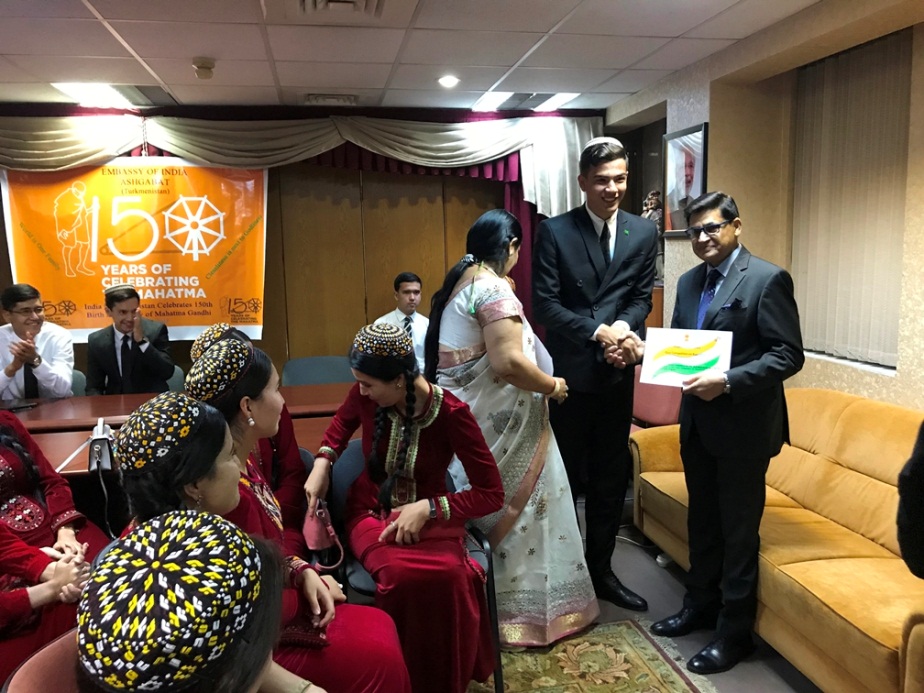 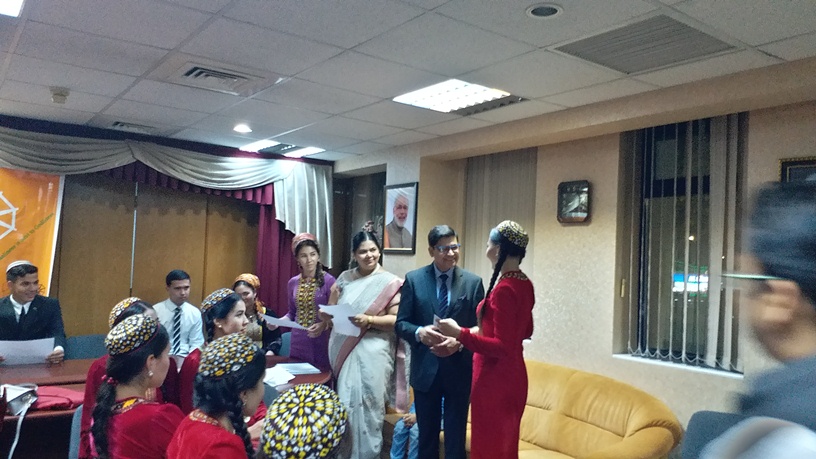 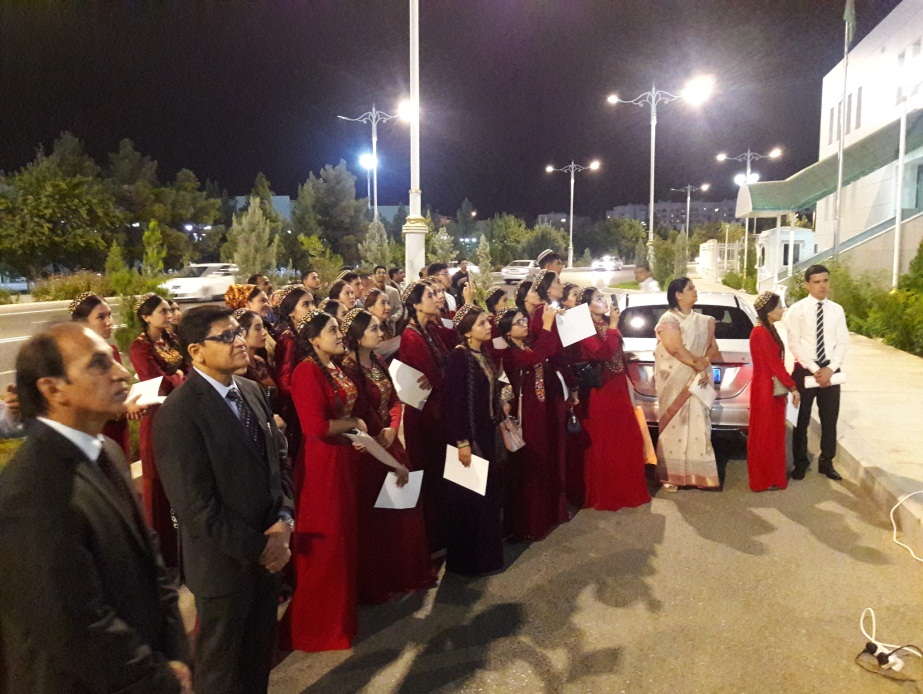 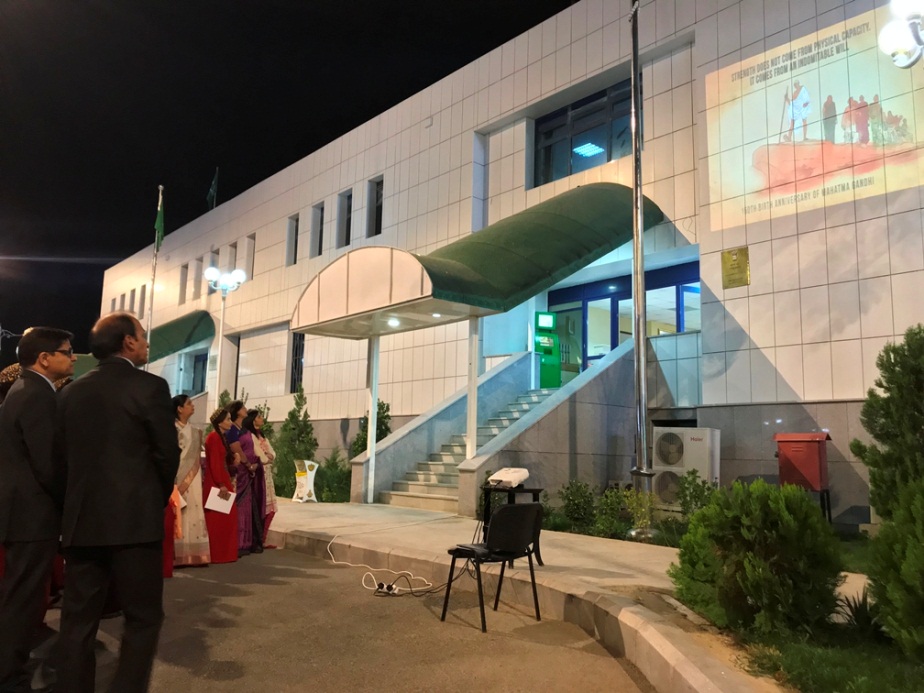 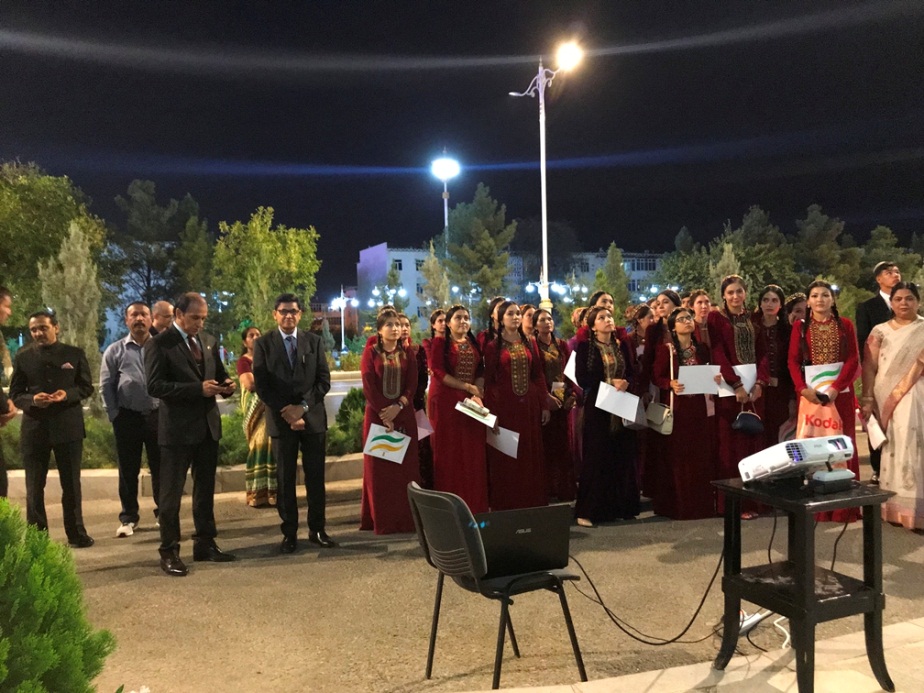 ***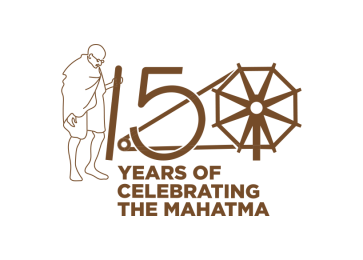 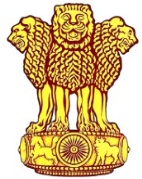 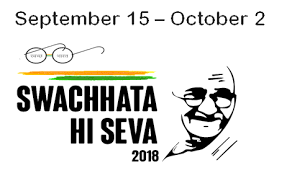 